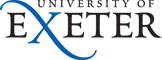 
ENGLISH LANGUAGE PROFICIENCY FORMI confirm that the above mentioned student’s level of English is sufficient for them to be able to undertake their studies at the University of Exeter.The applicant will not be applying for the Student Visa – previously called Tier 4 *
Name:  __________________________________________
Job title: _________________________________________
Date:  ___________________________________________Signature:  _______________________________________	Stamp:*Please note:  This form cannot be accepted as English language proficiency if the student is required to or chooses to apply for the Student Visa.  The University is a UKVI Student Sponsor license holder.  We are required to receive and check a valid, official English language qualification as part of the student’s application to study at Exeter, and before we can issue a Confirmation of Acceptance for Studies (CAS).  Please see the following for accepted qualifications:Undergraduate studies:   
https://www.exeter.ac.uk/undergraduate/entryrequirements/englishlanguage/Postgraduate studies: https://www.exeter.ac.uk/postgraduate/entryrequirements/englishlanguagerequirements/ Nominated student:Home university:Programme at Exeter: 